San Manuel School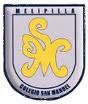 		Subject: English		Teacher: Marenka Pizarro A.		Grade:2° BÁSICOENGLISH WORK INSTRUCTIONS nro:7NAME: ______________________________________________I´mwearing…. : Yo estoy usando…..ACTIVIDADESIngresar al enlace: https://youtu.be/Y99iUD_Ic6M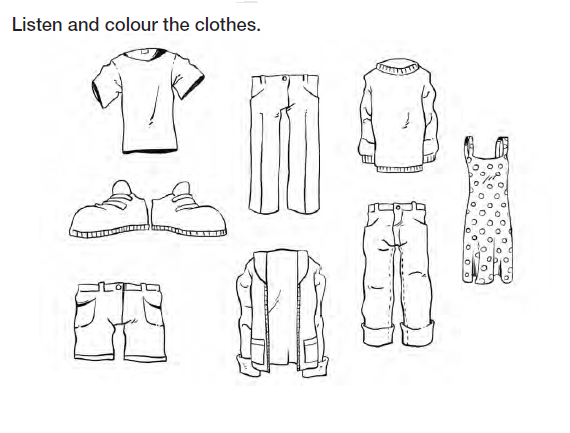 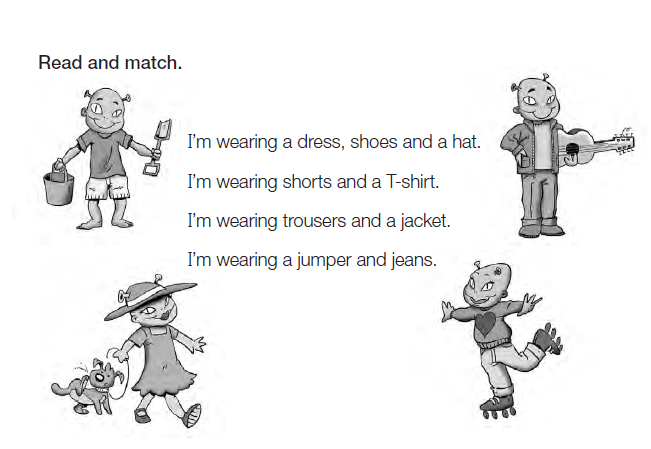 OBJETIVOS DE APRENDIZAJE:Aprender a decir qué ropa están usando(I´mwearing..)HABILIDADES / DESTREZAS:Expresión escritaComprensión lectoraINSTRUCCIONES GENERALES1.- Trabajar en compañía de un adulto.2.- Enviar actividades al correo 2020ingles2020@gmail.com3.- Plazo: 13 julio